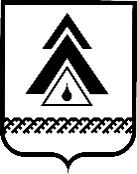 администрация Нижневартовского районаДЕПАРТАМЕНТ ФИНАНСОВХанты-Мансийского автономного округа - ЮгрыПРИКАЗОб утверждении формы соглашения о мерах по социально-экономическому развитию и оздоровлению муниципальных финансов поселения Нижневартовского района в 2020 годуВ соответствии с Бюджетным кодексом Российской Федерации, Постановлением Правительства Ханты-Мансийского автономного округа-Югры от 06.12.2019 №477-п «О заключении соглашений, которые предусматривают меры по социально-экономическому развитию и оздоровлению муниципальных финансов муниципальных районов (городских округов) и поселений Ханты-Мансийского автономного округа – Югры» приказываю:1. Утвердить форму соглашения о мерах по социально-экономическому развитию и оздоровлению муниципальных финансов поселения  Нижневартовского района  (далее также – форма соглашения, соглашение).2. Форма соглашения применяется при заключении соглашений между Департаментом финансов администрации района  и главой (главой администрации) поселения,  получающих дотации на выравнивание бюджетной обеспеченности поселений из бюджета района и (или) доходы по заменяющим указанные дотации дополнительным нормативам отчислений от налога на доходы физических лиц из бюджета Ханты-Мансийского автономного округа – Югры.3. Соглашение заключается на бумажном носителе.4. Настоящий приказ вступает в силу с 1 января 2020 года.Директор									М.А. СиневаПриложение 
к приказу департамента финансов администрации района  от ____________№______Соглашение №___о мерах по социально-экономическому развитию и оздоровлению муниципальных финансов поселения Нижневартовского района __________________________________________                                                         (наименование поселения)в 2020 годуг. Нижневартовск                                             «___» _____________ 2020  годаДепартамент финансов администрации района, именуемый в дальнейшем «Департамент», в лице ________________________________________________________________,(должность, фамилия, имя, отчество руководителя Департамента финансов администрации района)действующего (-ей) на основании___________________________________,                                                          (дата и номер документа, представляющего лицу право подписи)с одной стороны, и глава (глава администрации) поселения_________________________________________________________,      (наименование поселения)являющегося получателем дотации на выравнивание бюджетной обеспеченности поселений, именуемый в дальнейшем «Получатель», в лице главы (главы администрации)_____________________________________________________                                                        (фамилия, имя, отчество главы (главы администрации) муниципального образования
                                                                 Ханты-Мансийского автономного округа - Югры)действующего (-ей) на основании___________________________________,                                                                                               (дата и номер документа, представляющего лицу право подписи)с другой стороны, далее именуемые «Стороны», в соответствии с постановлением Правительства Ханты-Мансийского автономного округа – Югры от 06.12.2019 №477-п  «О заключении соглашений, которые предусматривают меры по социально-экономическому развитию и оздоровлению муниципальных финансов муниципальных районов (городских округов) и поселений Ханты-Мансийского автономного округа – Югры» (далее – Постановление), заключили настоящее Соглашение о нижеследующем.I. Предмет Соглашения1. Предметом Соглашения является осуществление мер по социально-экономическому развитию и оздоровлению муниципальных финансов ______________________________________________________________,(наименование поселения района)являющегося получателем дотации на выравнивание бюджетной обеспеченности  поселений, предусмотренных решением Думы района  от 27.11.2019 №466 «О бюджете Ханты-Мансийского автономного округа – Югры на очередной 20___ год и плановый период 20__ и 20__ годов».II. Права и обязанности Сторон2. Получатель обязан:2.1. осуществлять в 2020 году следующие меры по социально-экономическому развитию и оздоровлению муниципальных финансов:2.1.1. меры, направленные на рост налоговых и неналоговых доходов бюджета муниципального образования, предусматривающие:1) проведение до 1 октября 2020 года оценки эффективности налоговых льгот (пониженных ставок по налогам), предоставляемых органами местного самоуправления муниципального образования; 2) представление до 10 октября 2020 года в Департамент результатов оценки эффективности налоговых льгот (пониженных ставок по налогам), установленных решениями органов местного самоуправления муниципального образования; 3) обеспечение роста налоговых и неналоговых доходов бюджета поселения по итогам его исполнения за 2020 год по сравнению с уровнем исполнения 2019 года в сопоставимых условиях свыше 100%;2.1.2. меры, направленные на бюджетную консолидацию, предусматривающие:1) соблюдение требований бюджетного законодательства Российской Федерации, в том числе:а) соблюдение требований к размеру дефицита местного бюджета, установленных статьей 92.1 Бюджетного кодекса Российской Федерации;б) соблюдение требований к верхнему пределу муниципального внутреннего долга, установленных статьей 107 Бюджетного кодекса Российской Федерации; в) соблюдение требований к предельному объему муниципальных заимствований, установленных статьей 106 Бюджетного кодекса Российской Федерации;г) соблюдение требований к объему расходов на обслуживание муниципального долга, установленных статьей 111 Бюджетного кодекса Российской Федерации;д) соблюдение нормативов формирования расходов на оплату труда депутатов, выборных должностных лиц местного самоуправления, осуществляющих свои полномочия на постоянной основе, муниципальных служащих и содержание органов местного самоуправления муниципальных образований автономного округа, установленных постановлениями Правительства автономного округа от 6 августа 2010 года N 191-п "О нормативах формирования расходов на содержание органов местного самоуправления Ханты-Мансийского автономного округа - Югры", от 23 августа 2019 N 278-п "О нормативах формирования расходов на оплату труда депутатов, выборных должностных лиц местного самоуправления, осуществляющих свои полномочия на постоянной основе, муниципальных служащих в Ханты-Мансийском автономном округе - Югре";е) обеспечение вступления в силу с начала 2020 года решения о бюджете муниципального образования на 2020 год и на плановый период 2021 и 2022 годов. 2) меры по повышению эффективности использования бюджетных средств, предусматривающие:а) утверждение и обеспечение выполнения плана мероприятий по росту доходов, оптимизации расходов местного бюджета и сокращению муниципального долга на 2020 год и на плановый период 2021 и 2022 годов;б) неустановление и неисполнение расходных обязательств, не связанных с решением вопросов, отнесенных Конституцией Российской Федерации, федеральными законами, законами автономного округа к полномочиям органов местного самоуправления поселения (предусматривается в отношении муниципальных образований автономного округа, у которых доля дотаций из других бюджетов бюджетной системы Российской Федерации и (или) налоговых доходов по дополнительным нормативам отчислений в размере, не превышающем расчетного объема дотации на выравнивание бюджетной обеспеченности (части расчетного объема дотации), замененной дополнительными нормативами отчислений, в течение 2 из 3 последних отчетных финансовых лет превышала 20 (50) процентов доходов местного бюджета, за исключением субвенций и иных межбюджетных трансфертов, предоставляемых на осуществление части полномочий по решению вопросов местного значения в соответствии с соглашениями, заключенными муниципальным районом и поселениями);в) отсутствие решений, приводящих к увеличению численности работников муниципальных учреждений (за исключением случаев принятия решений по перераспределению полномочий или наделению ими, по вводу (приобретению) новых объектов капитального строительства) и органов местного самоуправления (за исключением случаев принятия решений по перераспределению полномочий или наделению ими);г) отсутствие решений о повышении оплаты труда работников органов местного самоуправления муниципального образования на уровень, превышающий темпы и сроки повышения оплаты труда работников органов государственной власти автономного округа;д) обеспечение в полном объеме в бюджете поселения на 2020 год расходных обязательств на оплату труда и начисления на выплаты по оплате труда, коммунальные услуги, услуги связи, транспортные услуги, арендную плату за пользование имуществом и за пользование земельными участками и другими обособленными природными объектами, работы, услуги по содержанию имущества, налоги, пошлины и сборы, обслуживание муниципального долга;е) неустановление новых расходных обязательств без учета оценки финансовых возможностей местного бюджета, оценки ожидаемого экономического эффекта от их принятия;ж) отсутствие просроченной кредиторской задолженности бюджета поселения; з) обеспечение мер, направленных на снижение просроченной дебиторской задолженности; и) обеспечение достижения целевых значений показателей оплаты труда работников бюджетной сферы в соответствии с указами Президента Российской Федерации.3) меры по повышению качества управления муниципальными финансами, предусматривающие:а) обеспечение значения показателя отношения расходов бюджета муниципального образования, исполняемых в соответствии с муниципальными программами, к общему объему расходов бюджета поселения в 2020 году не менее чем 90 процентов;б) отсутствие бюджетных кредитов, планируемых к привлечению из бюджета муниципального района, предусмотренных в качестве источника финансирования дефицита бюджета поселения в решении о бюджете поселения  на 2020 год сверх сумм бюджетных кредитов, решение о предоставлении которых принято финансовым органом муниципального района;в) отсутствие отвлечений остатков целевых средств автономного округа муниципальным образованием в 2020 году;г) отсутствие просроченной задолженности по долговым обязательствам.2.1.3. в случае не выполнения обязательств, предусмотренных настоящим Соглашением, глава (глава администрации) ________________________________________,                                                                   (наименование поселения)применяет меры дисциплинарной ответственности в соответствии с законодательством Российской Федерации к должностным лицам органов местного самоуправления__________________________________________,                                                         (наименование муниципального образования Ханты-Мансийского автономного округа - Югры)чьи действия (бездействие) привели к нарушению указанных обязательств.2.2 представлять в Департамент:1) отчет об исполнении обязательств, предусмотренных пунктом 2.1. настоящего Соглашения: ежеквартально до 15 числа месяца, следующего за отчетным кварталом, начиная с апреля 2020 года;по итогам года - до 15 февраля 2021 года, за исключением подпункта «в» подпункта 2 пункта 2.1.2, информация по которому предоставляется до 01 марта 2021 года.Отчет об исполнении обязательств, предусмотренных пунктом 2.1. настоящего Соглашения, предоставляется по установленной Департаментом форме.2) 	представлять по запросу Департамента информацию и документы, связанные с исполнением настоящего Соглашения и осуществлением контроля за его исполнением.3. Получатель вправе обращаться в Департамент за разъяснениями по исполнению настоящего Соглашения.4.	Департамент обязуется:1)	осуществлять контроль за исполнением Получателем обязательств, предусмотренных настоящим Соглашением;2) оказывать консультативную помощь Получателю по исполнению настоящего Соглашения.5. Департамент вправе запрашивать у Получателя информацию и документы, связанные с исполнением настоящего Соглашения и осуществлением контроля за его исполнением.Ответственность сторон6. В случае невыполнения обязательств, предусмотренных настоящим Соглашением и Порядком заключения Соглашения, утвержденного Постановлением, Стороны несут ответственность в соответствии с законодательством Российской Федерации.7.	 Получатель освобождается от ответственности за неисполнение или ненадлежащее исполнение взятых на себя обязательств, предусмотренных настоящим Соглашением в случае прекращения полномочий главы (главы администрации) поселения, подписавшего Соглашение, и избрания (назначения) в 2020 году другого лица главой (главой администрации) поселения (временно исполняющим обязанности главы (главы администрации).Внесение изменений и дополнений в Соглашение8. По взаимному соглашению Сторон, а также в случае изменения бюджетного законодательства Российской Федерации, законодательства Российской Федерации о налогах и сборах в настоящее Соглашение могут быть внесены изменения и дополнения путем заключения в письменной форме дополнительного соглашения, являющегося неотъемлемой частью настоящего Соглашения.V. Срок действия Соглашения9. Настоящее Соглашение вступает в силу со дня его подписания Сторонами, распространяется на правоотношения Сторон, возникшие с 
1 января 2020 года и действует по 31 декабря 2020 года включительно, за исключением положений, установленных пунктами 2.2, 6, 7 настоящего Соглашения, действующих до полного исполнения Сторонами своих прав и обязательств.VI. Разрешение споров10. Неурегулированные Сторонами споры и разногласия, возникшие при исполнении настоящего Соглашения или в связи с ним, рассматриваются в порядке, предусмотренном законодательством Российской Федерации.VII. Другие условия11. Настоящее Соглашение составлено на ____ листах, включая приложения, в 2-х экземплярах, имеющих равную юридическую силу, по одному для каждой из Сторон.VIII. Юридические адреса и подписи Сторонот 09.01.2020г. Нижневартовск№ 03Департамент финансов администрации Нижневартовского районаМуниципальное образование НаименованиеЮридический адрес: Юридический адрес:Директор департамента финансов администрации района_____________________________Глава поселения (глава администрации) ____________________